今月のお知らせ　第３４９号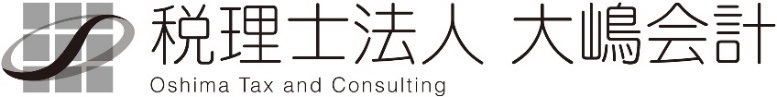 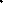 ●所得税確定申告終了　12月から給与の年末調整が始まり、その延長で所得税の確定申告の業務と続いていましたが、何とかすべてのお客様の申告を終えることができました。始まる前はコロナが流行ったらどうしよう等考えていましたが、いざ始まってみるとコロナを寄せ付けない職員の熱気と頑張りで長丁場のマラソンを走り切ることができたと思います。本当に全員頑張ってくれました。ありがとう！●戦略の重要性確定申告の作業の真っただ中の3月5日、都内では東京マラソンが開かれコロナ前の参加者に匹敵する38,000人ほどが参加したそうです。私自身は東京マラソンに参加したことはありませんが、かれこれ30年以上前の3月に「佐倉マラソン」に出場した経験があります。当時高校2年生だった私は、高校の先生が「マラソンに完走したらラーメンおごってやる」という誘いにのりフルマラソンに初チャレンジしました。目標は3時間を切る「サブスリー」。１㎞４分ペースでいけば多少後半バテても３時間は切れるだろうという目論見でスタートを切りました。30㎞まではほぼ予定通りの2時間ほどで通過しました。残り12kmを１kmにつき5分ペースと考えれば少し早めのジョギングペースなので十分にイケると感じました。ところが35㎞を過ぎた辺りで急激にペースダウン。原因は完全なスタミナ切れでした。当時は走っている最中にはあまり水分を飲まない方がよいといった科学的な根拠がない考え方が残っていました。また沿道には軽食も用意されていましたが、一応競技者の端くれでもあった私は、レース中に食事をとるのは「邪道」と考えそれらを手に取ることは一切ありませんでした。結局37㎞過ぎから歩き始め、最後の１㎞だけゆっくり走って3時間19分でゴール。もし当時に戻れるのであれば、スタミナ切れを起こさないためにはどうすべきかの戦略を自分自身に教えてあげたい。そうすればサブスリー達成は可能だったと思います。あいにく現在は戦略や知識を持ち合わせていても、体力・走力はありませんが…。確定申告の時期を終え、マラソンも仕事も戦略がとても大事だと感じる今日この頃です。苦しいところを乗り切るためにはどういった戦略を立てればよいかを考え、実行してみる。うまくいかないこともあるかもしれませんが、軌道修正をしながら進める。仕事を進めるためにも体力任せのヘトヘトの完走ではなく、適切な戦略を立てながら心地よいゴールを目指したいと思います。●コインランドリー業の制限コインランドリー業を行おうとしている場合は、令和5年の税制改正で変更事項があるので留意が必要です。従前は、中小企業経営強化税制の中で、コインランドリー事業に必要な投資額については「収益力強化設備」に該当し、税制上の恩恵を受けられました。令和5年の税制改正の中でも中小企業経営強化税制そのものは適用期限が2年間延長されましたが、「コインランドリー業又は暗号資産のマイニング業（主要な事業であるものを除く。）の用に供する資産でその管理のおおむね全部を他の者に委託するもの」についてはその適用が除外されています。最近色々なところでコインランドリーが目に付くようになり、節税目的の副業をしているケースが増えてきたことが影響しているのかもしれません。投資してから税制上の適用ができなかったということがないようご留意下さい。